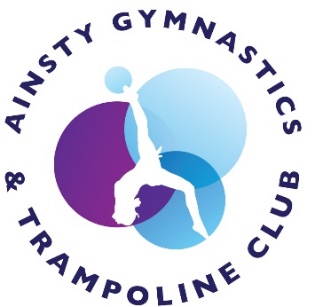 Ainsty GTC Coach Application FormHealthDo you have any physical or mental impairment which may:make it difficult for you to comply with the requirements of this selection process?	Yes      No require us to make reasonable adjustments to the selection process? 	Yes      No mean that you cannot carry out a function intrinsic to the work concerned, as detailed in the job description: 	Yes      No Please specify any special arrangements you will need to attend interview. Criminal RecordDo you have any convictions which are unspent under the Rehabilitation of Offenders Act 1974? (please circle)Yes					NoIf you answered “Yes”, please complete the following;Please note that declaration of a previous conviction will not disbar your application from consideration.DeclarationI hereby confirm that to the best of my knowledge the details given in this application form are true:Signed _____________________________________   Date __________________Position:Contact details:Contact details:Last nameFirst nameAddressEmailTelephone no.References:References:Please give the names and addresses of two referees.  At least one of them should be your present or most recent employer.  Referees should be able to comment on your suitability for the post and your suitability to work with children.  Referees should not be related to you in any way.  Please note that references will only be taken up if we wish to invite you to interview.Please give the names and addresses of two referees.  At least one of them should be your present or most recent employer.  Referees should be able to comment on your suitability for the post and your suitability to work with children.  Referees should not be related to you in any way.  Please note that references will only be taken up if we wish to invite you to interview.Referee 1Last nameFirst nameAddressEmailTelephone no.Referee 2Last nameFirst nameAddressEmailTelephone no.Work Record: (including waged and unwaged activities)Work Record: (including waged and unwaged activities)Name of current or most recent employerAddressDate startedDate finishedPosition heldBrief description of dutiesHow much notice are you required to give to your current employer?Are you eligible to work in the UK? Do you require a work permit to work in the UK? (In order to comply with the Asylum and Immigration Act 1996, all candidates called to interview will be asked about their eligibility to work in the UK)Previous Employment HistoryPrevious Employment HistoryPrevious Employment HistoryIn date order, starting with your most recent experiences, please list all relevant jobs and describe your duties.  Please explain any gaps and indicate where the work was voluntary.  (continue on an additional sheet, if necessary)In date order, starting with your most recent experiences, please list all relevant jobs and describe your duties.  Please explain any gaps and indicate where the work was voluntary.  (continue on an additional sheet, if necessary)In date order, starting with your most recent experiences, please list all relevant jobs and describe your duties.  Please explain any gaps and indicate where the work was voluntary.  (continue on an additional sheet, if necessary)Dates (from and to)EmployerJob Title & DutiesRelevant Qualifications and TrainingRelevant Qualifications and TrainingRelevant Qualifications and TrainingPlease list all relevant education, qualifications and training you have received, including relevant short courses, distance learning etc. You will be required to provide proof of qualificationsPlease list all relevant education, qualifications and training you have received, including relevant short courses, distance learning etc. You will be required to provide proof of qualificationsPlease list all relevant education, qualifications and training you have received, including relevant short courses, distance learning etc. You will be required to provide proof of qualificationsDates (from and to)QualificationCollege/Training providerVoluntary WorkVoluntary WorkVoluntary WorkPlease tell us about any experience you have had as a volunteer or unpaid worker that may be relevant to this post. Please start with the most recent and work backwards. (continue on one additional sheet, if necessary)Please tell us about any experience you have had as a volunteer or unpaid worker that may be relevant to this post. Please start with the most recent and work backwards. (continue on one additional sheet, if necessary)Please tell us about any experience you have had as a volunteer or unpaid worker that may be relevant to this post. Please start with the most recent and work backwards. (continue on one additional sheet, if necessary)Name and address of voluntary organisation Dates (from and to)Brief summary of activities undertakenAvailabilityAvailabilityAvailabilityAvailabilityAvailabilityAvailabilityAvailabilityAvailabilityAvailabilityAvailabilityAvailabilityAvailabilityAs we offer gymnastics at various sites around York, we need to know your availability and ability to get to them. Our weekday shifts usually start at 15:45 and weekends at 08:45.As we offer gymnastics at various sites around York, we need to know your availability and ability to get to them. Our weekday shifts usually start at 15:45 and weekends at 08:45.As we offer gymnastics at various sites around York, we need to know your availability and ability to get to them. Our weekday shifts usually start at 15:45 and weekends at 08:45.As we offer gymnastics at various sites around York, we need to know your availability and ability to get to them. Our weekday shifts usually start at 15:45 and weekends at 08:45.As we offer gymnastics at various sites around York, we need to know your availability and ability to get to them. Our weekday shifts usually start at 15:45 and weekends at 08:45.As we offer gymnastics at various sites around York, we need to know your availability and ability to get to them. Our weekday shifts usually start at 15:45 and weekends at 08:45.As we offer gymnastics at various sites around York, we need to know your availability and ability to get to them. Our weekday shifts usually start at 15:45 and weekends at 08:45.As we offer gymnastics at various sites around York, we need to know your availability and ability to get to them. Our weekday shifts usually start at 15:45 and weekends at 08:45.As we offer gymnastics at various sites around York, we need to know your availability and ability to get to them. Our weekday shifts usually start at 15:45 and weekends at 08:45.As we offer gymnastics at various sites around York, we need to know your availability and ability to get to them. Our weekday shifts usually start at 15:45 and weekends at 08:45.As we offer gymnastics at various sites around York, we need to know your availability and ability to get to them. Our weekday shifts usually start at 15:45 and weekends at 08:45.As we offer gymnastics at various sites around York, we need to know your availability and ability to get to them. Our weekday shifts usually start at 15:45 and weekends at 08:45.Please tell us which days of the week you would be available to work: (Circle all days you would be available)Please tell us which days of the week you would be available to work: (Circle all days you would be available)Please tell us which days of the week you would be available to work: (Circle all days you would be available)Please tell us which days of the week you would be available to work: (Circle all days you would be available)Please tell us which days of the week you would be available to work: (Circle all days you would be available)Please tell us which days of the week you would be available to work: (Circle all days you would be available)Please tell us which days of the week you would be available to work: (Circle all days you would be available)Please tell us which days of the week you would be available to work: (Circle all days you would be available)Please tell us which days of the week you would be available to work: (Circle all days you would be available)Please tell us which days of the week you would be available to work: (Circle all days you would be available)Please tell us which days of the week you would be available to work: (Circle all days you would be available)Please tell us which days of the week you would be available to work: (Circle all days you would be available)MondayTuesdayTuesdayWednesdayWednesdayThursdayThursdayFridayFridaySaturdaySaturdaySundayPlease tell us which sites you would be able to get to: (Circle all the sites you would be able to get to)Please tell us which sites you would be able to get to: (Circle all the sites you would be able to get to)Please tell us which sites you would be able to get to: (Circle all the sites you would be able to get to)Please tell us which sites you would be able to get to: (Circle all the sites you would be able to get to)Please tell us which sites you would be able to get to: (Circle all the sites you would be able to get to)Please tell us which sites you would be able to get to: (Circle all the sites you would be able to get to)Please tell us which sites you would be able to get to: (Circle all the sites you would be able to get to)Please tell us which sites you would be able to get to: (Circle all the sites you would be able to get to)Please tell us which sites you would be able to get to: (Circle all the sites you would be able to get to)Please tell us which sites you would be able to get to: (Circle all the sites you would be able to get to)Please tell us which sites you would be able to get to: (Circle all the sites you would be able to get to)Please tell us which sites you would be able to get to: (Circle all the sites you would be able to get to)Energise Leisure CentreAcombEnergise Leisure CentreAcombEnergise Leisure CentreAcombEnergise Leisure CentreAcombHuntington High SchoolHuntingtonHuntington High SchoolHuntingtonHuntington High SchoolHuntingtonHuntington High SchoolHuntingtonVale of York AcademyRawcliffeVale of York AcademyRawcliffeVale of York AcademyRawcliffeVale of York AcademyRawcliffeBurnholme Sports CentreTang HallBurnholme Sports CentreTang HallBurnholme Sports CentreTang HallBurnholme Sports CentreTang HallMarjorie Waite CourtCliftonMarjorie Waite CourtCliftonMarjorie Waite CourtCliftonMarjorie Waite CourtCliftonPoint Zero Trampoline ParkNether PoppletonPoint Zero Trampoline ParkNether PoppletonPoint Zero Trampoline ParkNether PoppletonPoint Zero Trampoline ParkNether PoppletonWhat means of transport would you have access to?What means of transport would you have access to?What means of transport would you have access to?What means of transport would you have access to?What means of transport would you have access to?What means of transport would you have access to?What means of transport would you have access to?What means of transport would you have access to?What means of transport would you have access to?What means of transport would you have access to?What means of transport would you have access to?What means of transport would you have access to?CarCarPublic TransportPublic TransportPublic TransportPublic TransportBike / ScooterBike / ScooterBike / ScooterBike / ScooterWalkWalkNature of offencesDates of convictionsSentences imposedEmergency Contact Details:Emergency Contact Details:Emergency Contact Details:In the event of you making a successful application, we need an Emergency Contact.   Please provide details below.In the event of you making a successful application, we need an Emergency Contact.   Please provide details below.In the event of you making a successful application, we need an Emergency Contact.   Please provide details below.Name of Emergency ContactRelationshipMobile NumberSupporting StatementPlease use the space below to describe why you think you would be the best candidate for the position by demonstrating your relevant skills, experience, knowledge and qualities.  Please use examples from your unpaid or educational experience as well as any paid employment. Continue on an extra sheet, if necessary. (CVs will not be considered) 